She Put the Music in MeByCalee ReedPurchase Sheet Music at DeseretBook.comIt started with rock-a-bye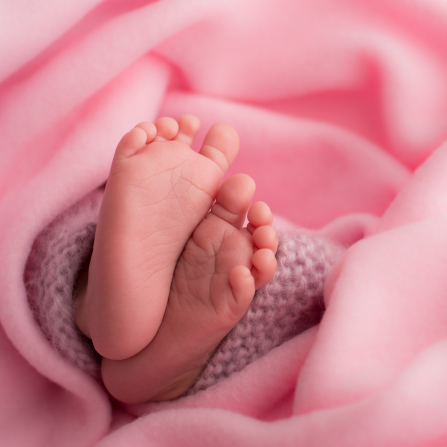 Comforting when I'd cry
All in her own style
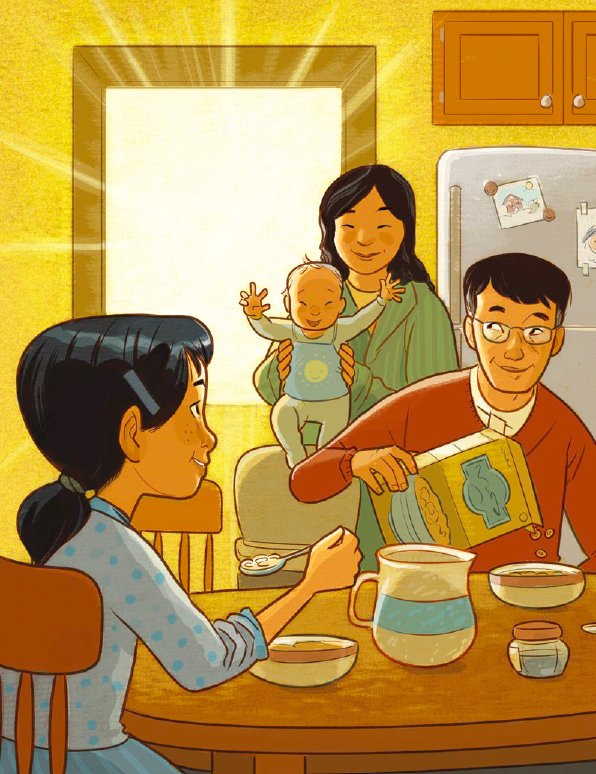 Then popcorn before my eyesTurning frowns upside down
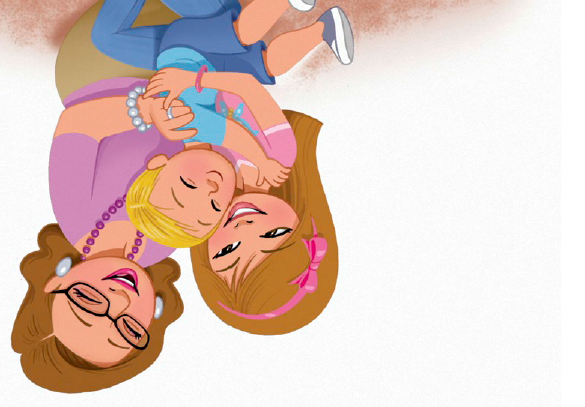 Into smiles
With songs of the birds up high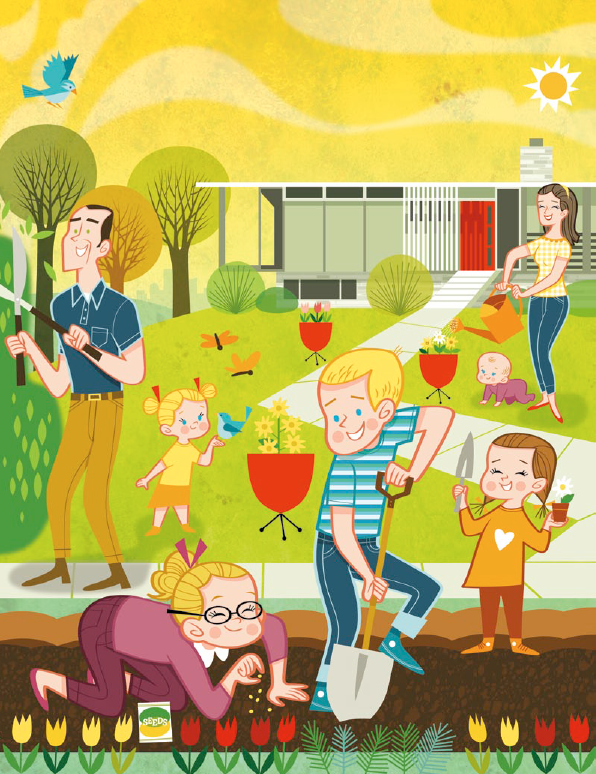 Looking at the blue blue skies
The wind as it rushes by
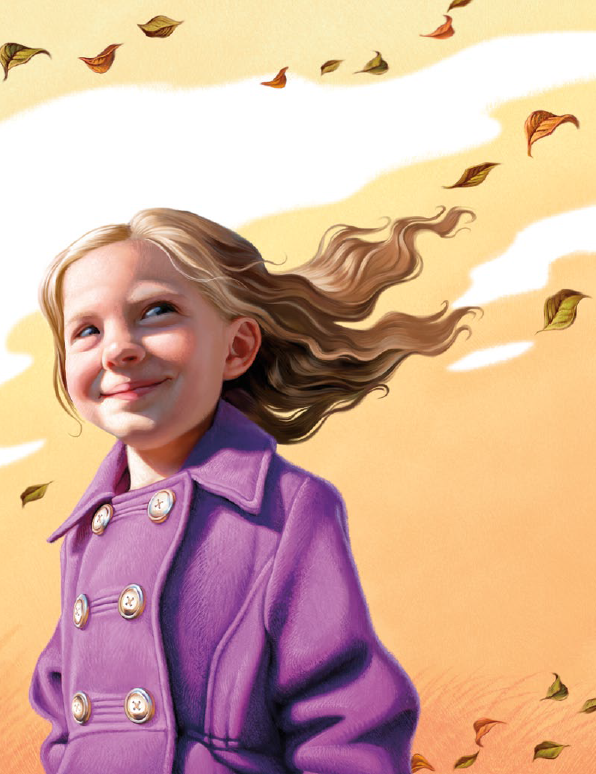 Then leading me, guiding me,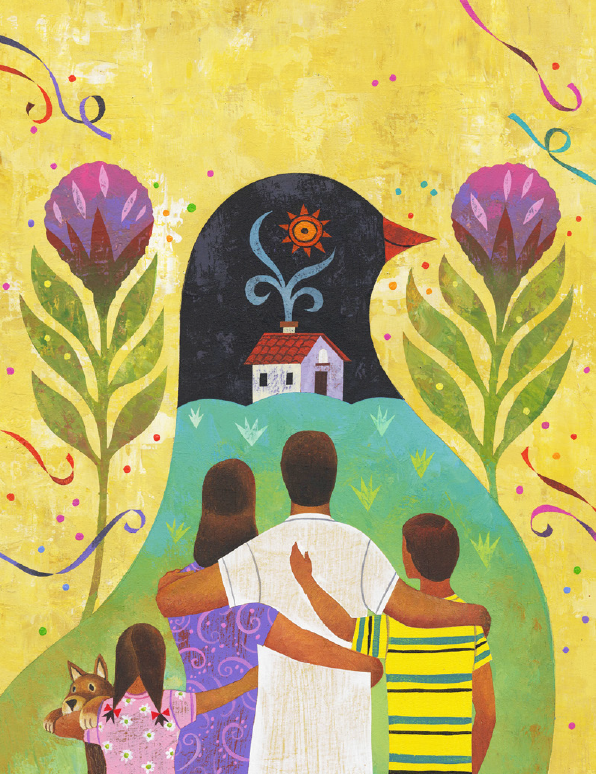 Walking beside meShe helped me
To walk in the light

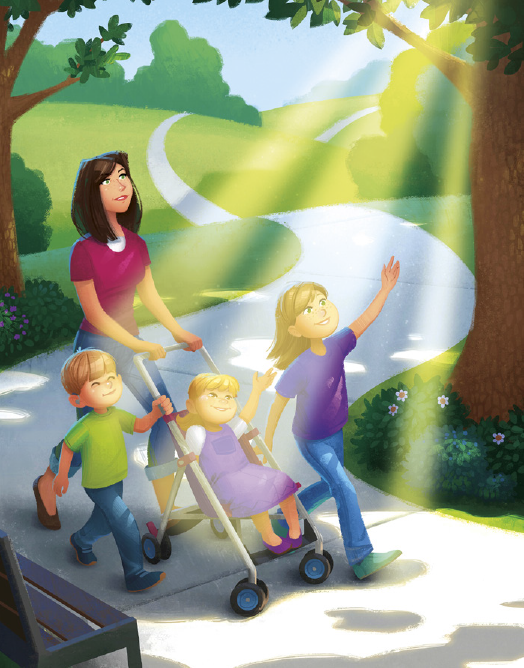 And she built my house on a rock
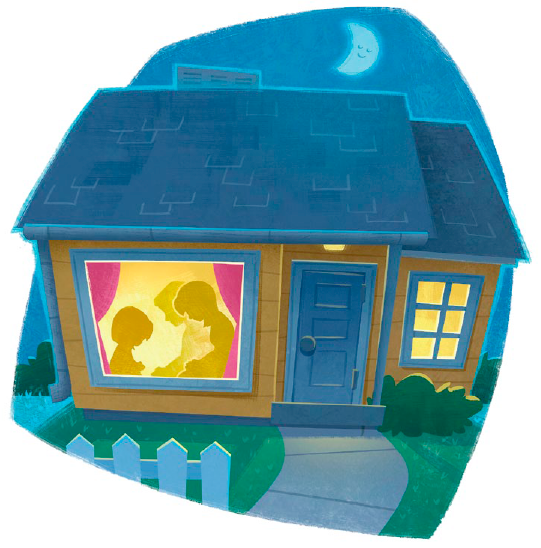 And she lives all that she taught
And she is all that a woman should be
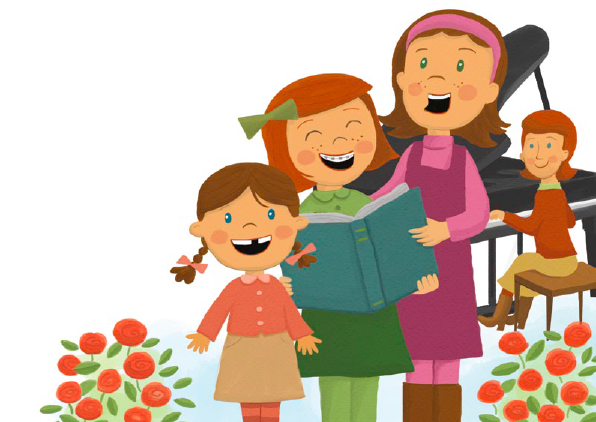 She put the music in me
I knew He was really there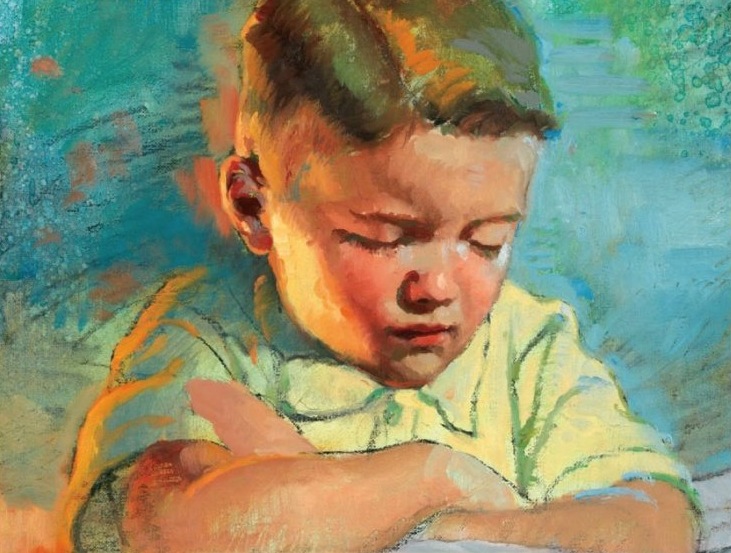 He heard my child's prayer
Answering from up above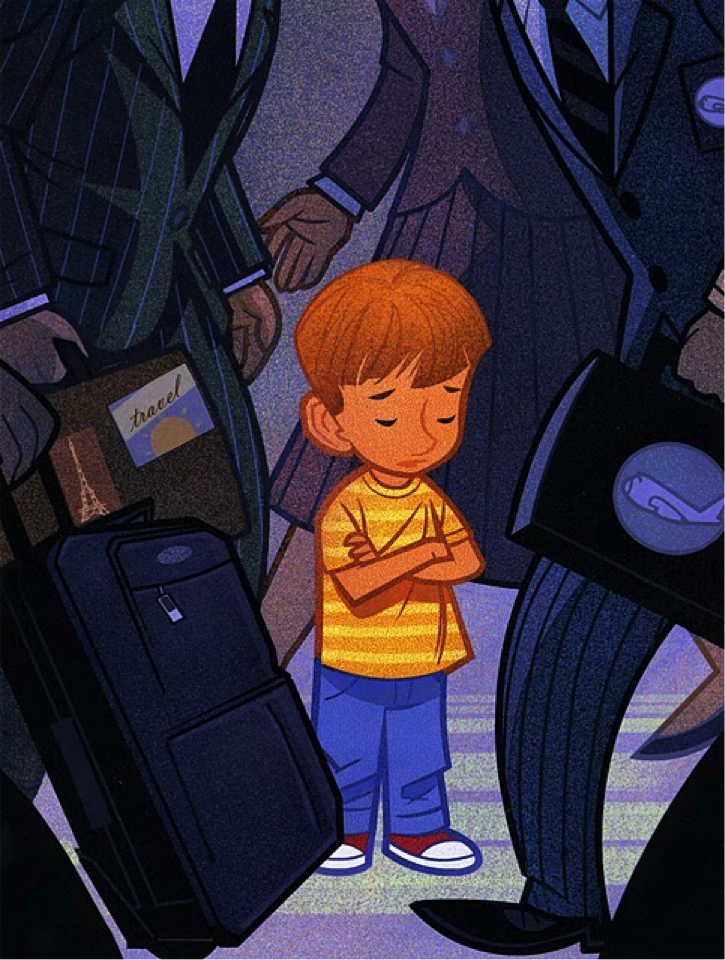 She gave like a little stream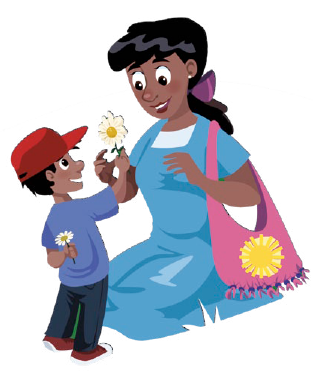 I was her sunbeam
And I felt my Savior's love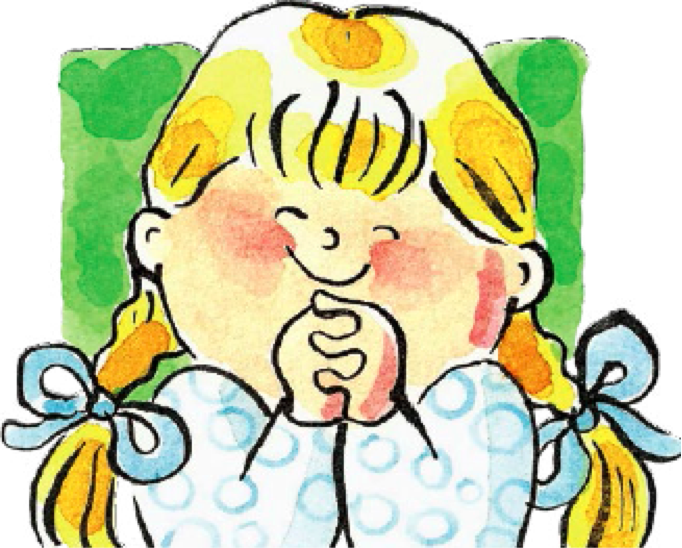 I saw her kneel and pray with our fam'ly ev'ry day
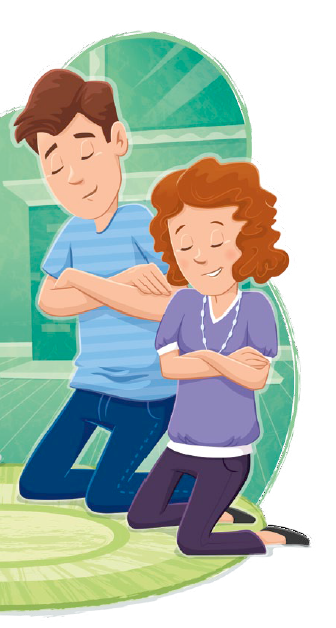 List'ning to each whispered word
Gentle in deed and thought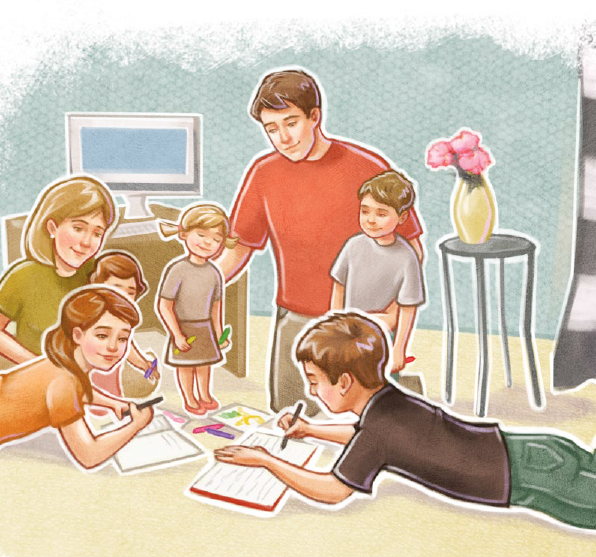 All the things Jesus taught
Following promptings she heard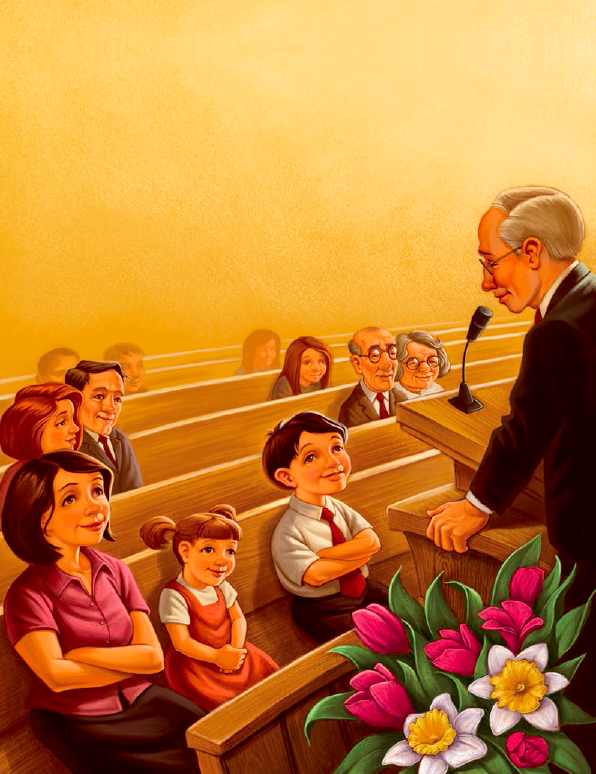 And she lives to search, ponder, pray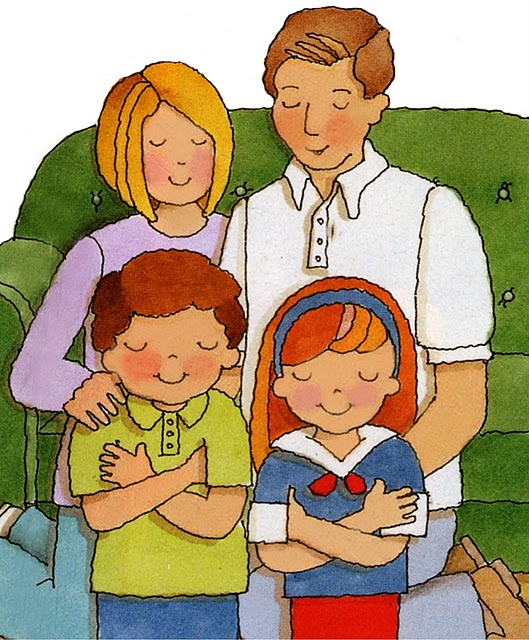 And she gives everyday
So her thanks will always be 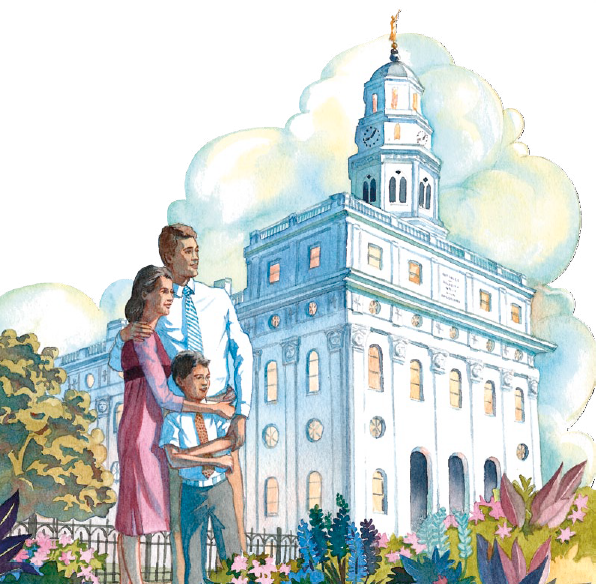 Thanks indeed
She put the music in 

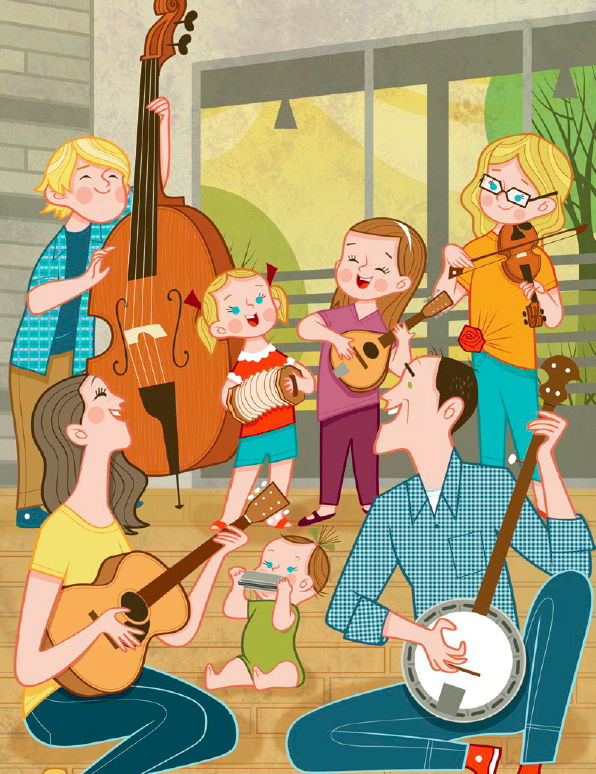 She made the tiny wings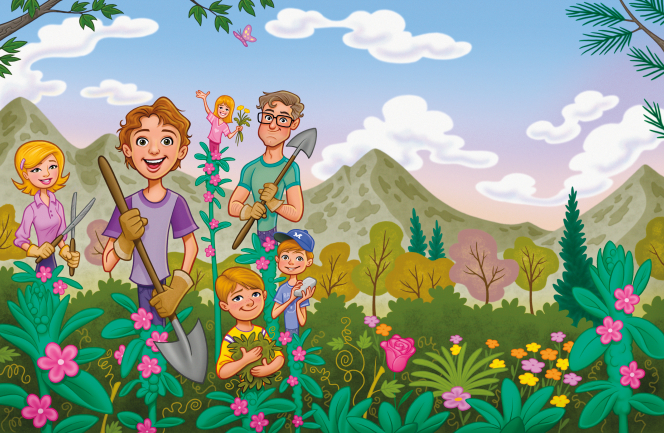 Of each little bird that sings
In the leafy treetops up high
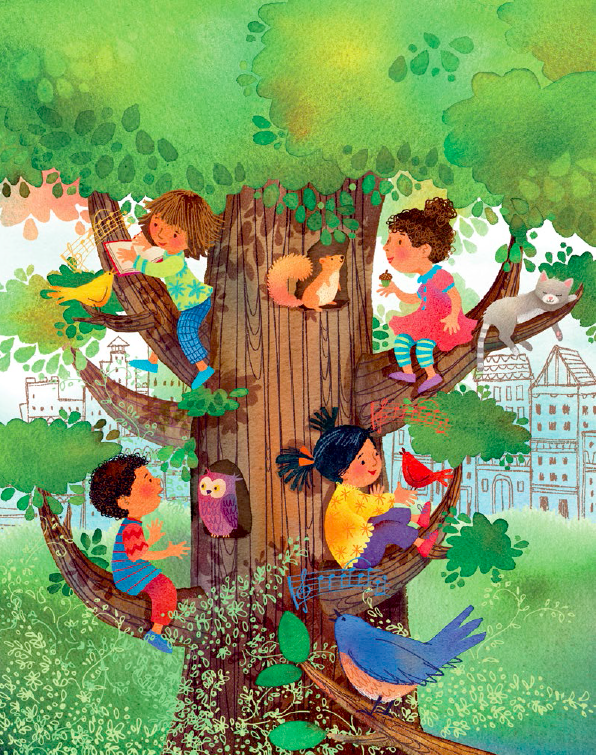 And all creatures great and small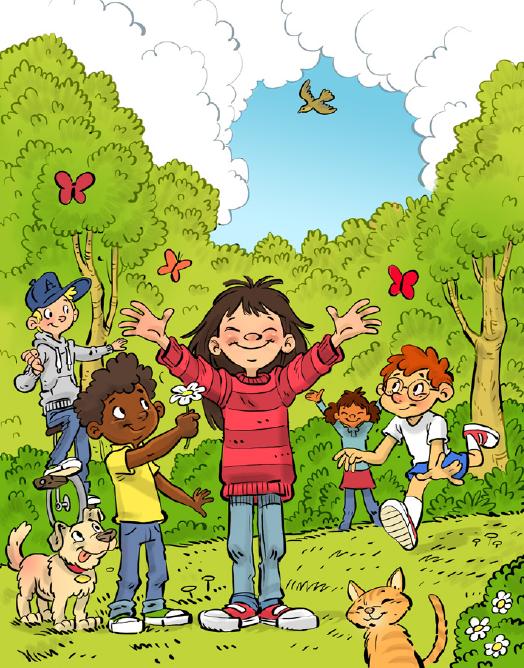 I know God made them all
Because of her sweet lullaby


She's like a star shining bright 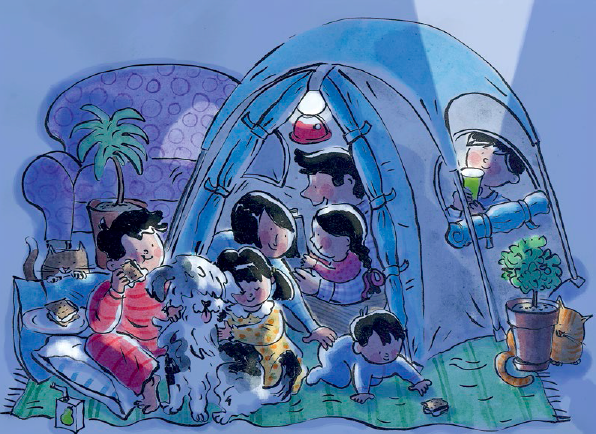 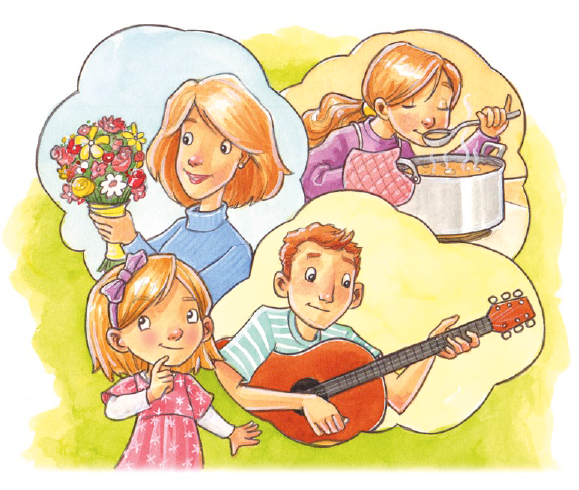 And helps me to choose the right
And she gives me the hope of a life 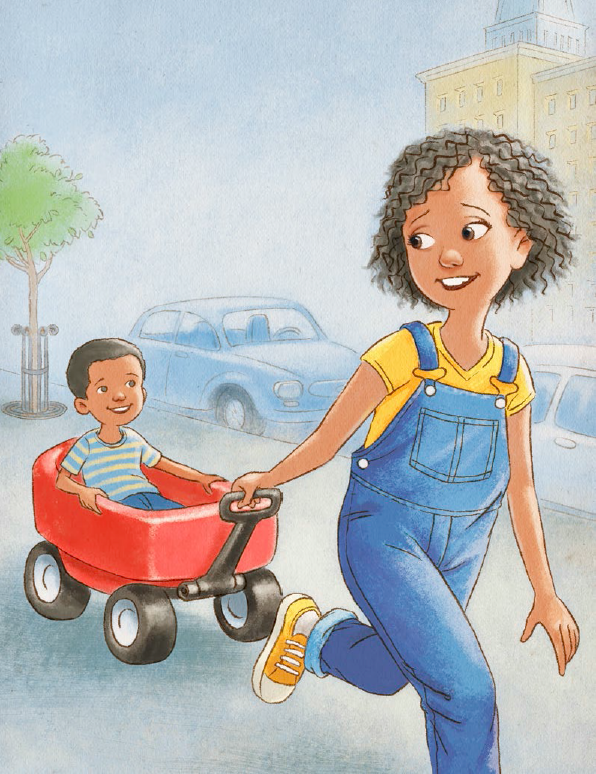 Yet to be
She put the music in  
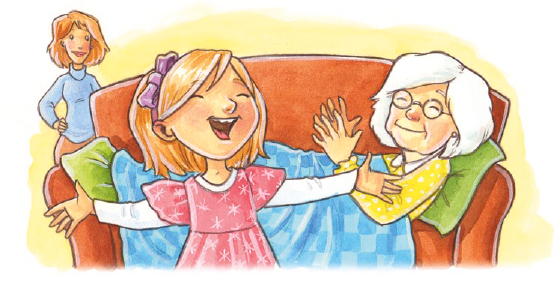 She is so good to me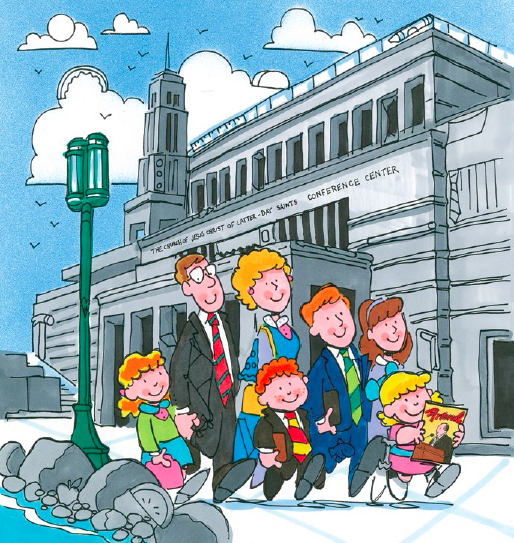 Heav'nly Father sent her to me
And she taught me to lift up my voice 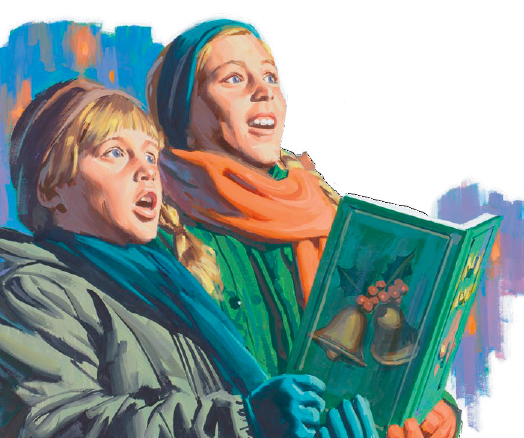 And sing
She put the music in me
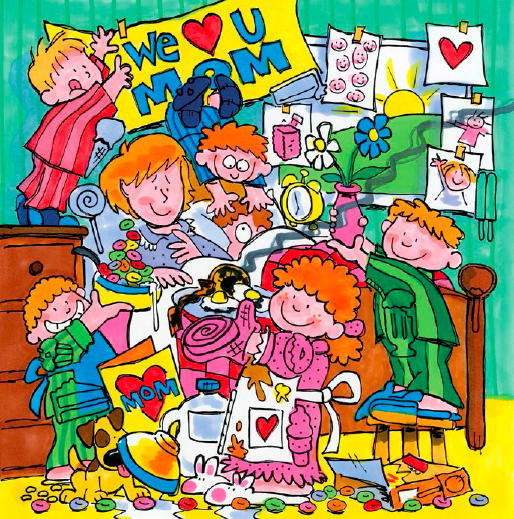 